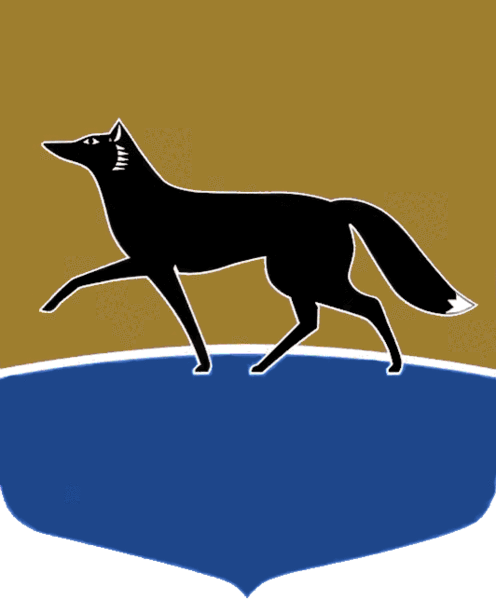 Принято на заседании Думы 30 ноября 2022 года№ 230-VII ДГО внесении изменений в решение Думы города от 22.12.2020 
№ 690-VI ДГ «Об утверждении Положения о регулировании отдельных вопросов реализации инициативных проектов в городе Сургуте»В соответствии со статьёй 26.1 Федерального закона от 06.10.2003 
№ 131-ФЗ «Об общих принципах организации местного самоуправления 
в Российской Федерации», Уставом муниципального образования городской округ Сургут Ханты-Мансийского автономного округа – Югры Дума города РЕШИЛА:Внести в решение Думы города от 22.12.2020 № 690-VI  ДГ 
«Об утверждении Положения о регулировании отдельных вопросов реализации инициативных проектов в городе Сургуте» (в редакции 
от 04.05.2022 № 125-VII ДГ) следующие изменения:1) пункт 3 части 1 статьи 3 приложения к решению после слов «юридическое лицо» дополнить словами «(за исключением муниципальных учреждений, предприятий)»;2) часть 1 статьи 4 приложения к решению изложить в следующeй редакции:«1. Инициативные проекты могут реализовываться в границах города Сургута в пределах следующих территорий:1) территории территориального общественного самоуправления;2) границ избирательных округов, установленных решением представительного органа муниципального образования;3) района, микрорайона (квартала) города Сургута;4) группы жилых домов, в том числе многоквартирных;5) иных территорий проживания граждан, обозначенных 
в инициативном проекте, расположенных в пределах территории города Сургута.»;3) в частях 2, 4, пункте 1 части 5 статьи 4 приложения к решению слова «пунктами 2 – 4» заменить словами «пунктами 3 – 5»; в пункте 4 части 5, пункте 4 части 9 статьи 4 приложения к решению слова «пунктов 2 – 4» заменить словами «пунктов 3 – 5»;4) в абзаце первом части 3 статьи 4 приложения к решению слова «территориального общественного самоуправления» заменить словами 
«в соответствии с пунктами 1 – 2 части 1 настоящей статьи»;5) абзац второй части 3 статьи 4 приложения к решению после слов «общественного самоуправления» дополнить словами «, избирательного округа»;6) часть 7 статьи 4 приложения к решению дополнить абзацем вторым следующего содержания:«Наличие указанного согласия не требуется в случае, если предложенная часть территории города Сургута, на которой планируется реализовывать инициативный проект, является муниципальной собственностью либо право распоряжения которой предоставлено органам местного самоуправления.»;7) пункт 5 части 9 статьи 4 приложения к решению после слов «инициативного проекта» дополнить словами «(кроме случая, указанного 
в абзаце втором части 7 настоящей статьи)»;8) часть 3 статьи 5 приложения к решению изложить в следующей редакции:«3. Инициативный проект подписывается:1) руководителем юридического лица или индивидуальным предпринимателем либо иным лицом, действующим от имени юридического лица, индивидуального предпринимателя (в случае если инициатором проекта выступает юридическое лицо или индивидуальный предприниматель);2) представителем инициативной группы граждан (в случае, если инициатором является инициативная группа граждан).»;9) часть 4 статьи 6 приложения к решению изложить в следующей редакции:«4. Выявление мнения граждан по вопросу о поддержке инициативного проекта по решению инициатора проекта также может проводиться следующими способами:1) проведение опроса граждан;2) сбор подписей граждан.»;10) часть 7 статьи 6 приложения к решению изложить в следующей редакции:«7. Каждый подписной лист с подписями граждан должен быть заверен инициатором проекта.В случае если инициатором проекта выступает инициативная группа граждан, подписной лист заверяется любым из членов данной инициативной группы.В случае если инициатором проекта выступает юридическое лицо 
или индивидуальный предприниматель, подписной лист заверяется руководителем  юридического лица  или  индивидуальным  предпринимателем либо иным лицом, действующим от имени юридического лица, индивидуального предпринимателя.»;11) статью 6 приложения к решению дополнить частью 10 следующего содержания:«10. Форму выявления мнения населения граждан по вопросу 
о поддержке инициативного проекта (собрание, конференция, опрос 
и (или) сбор подписей) определяет инициатор проекта самостоятельно. Инициатор проекта вправе принять решение об использовании одной 
или нескольких форм выявления мнения граждан по вопросу о поддержке инициативного проекта.»;12) пункт 4 части 3 статьи 7 приложения к решению изложить 
в следующей редакции:«4) результаты собрания или опроса граждан по вопросу поддержки соответствующего инициативного проекта с указанием:наименования и содержания инициативного проекта;количества граждан, поддерживающих и не поддерживающих инициативный проект.»;13) статью 7 приложения к решению дополнить частью 11 следующего содержания:«11. Инициатор вправе в течение пяти рабочих дней со дня опубликования (обнародования) и размещения на официальном портале Администрации города Сургута вносить поправки в инициативный проект, 
не меняющие цель, ожидаемый результат реализации и стоимость проекта, 
в том числе исправление технических ошибок, указание дополнительных сведений, дополнение инициативного проекта приложениями к форме инициативного проекта, утверждённой приложением 1 к настоящему Положению.При этом не подлежат изменению пункты 1, 4, 7, 8, 10 формы инициативного проекта, утверждённой приложением 1 к настоящему Положению.В целях внесения правок в инициативный проект инициатор направляет в Администрацию города сопроводительным письмом на бумажном носителе информацию, подготовленную в соответствии с абзацем первым настоящей части, в порядке, установленном Администрацией города.В день регистрации сопроводительного письма оригинал сопроводительного письма (подписанный в зависимости от того, кем выступает инициатор: всеми членами инициативной группы, председателем территориального общественного самоуправления, руководителем юридического лица или индивидуальным предпринимателем) 
с приложенными к нему документами передаётся в специализированное муниципальное учреждение для организации работы по его рассмотрению.»;14) часть 4 статьи 11 приложения к решению изложить в следующей редакции:«4. Предельная сумма финансирования одного инициативного проекта за счёт средств бюджета города Сургута (за исключением планируемого объёма инициативных платежей) составляет:1)  для инициативных проектов, благополучателями которых 
в соответствии с инициативным проектом является часть жителей города Сургута, – не более 7 000 000 рублей;2)  для инициативных проектов, благополучателями которых 
в соответствии с инициативным проектом являются все жители города Сургута, – не более 10 000 000 рублей.»;15) часть 5 статьи 11 приложения к решению изложить в следующей редакции:«5.  По решению Администрации города предельная сумма финансирования одного инициативного проекта за счёт средств бюджета города Сургута (за исключением планируемого объёма инициативных платежей) при наличии в бюджете города источников финансирования данного удорожания стоимости инициативного проекта увеличивается:до 10 000 000 рублей для инициативных проектов, благополучателями которых является часть жителей города Сургута;до 14 000 000 рублей для инициативных проектов, благополучателями которых являются все жители города Сургута.Удорожание стоимости инициативного проекта возможно:в соответствии с подготовленной проектно-сметной документацией (дизайн-проектом и сметной документацией) и положительным заключением о проверке (негосударственной экспертизы) достоверности определения сметной стоимости работ, выполняемых в рамках инициативного проекта;при возникновении необходимости проведения дополнительных видов работ, не предусмотренных инициатором, но обязательных для достижения целей данного инициативного проекта.В случае принятия решения об увеличении стоимости инициативного проекта в распоряжение Администрации города о поддержке инициативного проекта и продолжении работы над ним, подготовленное в соответствии 
с частью 9 статьи 8 Положения, вносятся соответствующие изменения в части уточнения стоимости инициативного проекта.»;16) пункт 1 части 6 статьи 11 приложения к решению после слов «частной собственностью» дополнить словами «, бесхозяйными объектами»;17) в части 1 статьи 12 приложения к решению слово «учреждениям» заменить словом «учреждением»;18) приложение 1 к Положению о регулировании отдельных вопросов реализации инициативных проектов в городе Сургуте изложить в редакции согласно приложению 1 к настоящему решению;19) приложение 2 к Положению о регулировании отдельных вопросов реализации инициативных проектов в городе Сургуте изложить в редакции согласно приложению 2 к настоящему решению.Приложение 1к решению Думы города от 07.12.2022 № 230-VII ДГФорма инициативного проектаИнициативный проект 
«___» ___________ 20___ г.Инициатор(ы) проекта(представитель инициативной группы граждан) _____________ Ф.И.О.                                                                                        (подпись)Приложение:1) согласие на обработку персональных данных граждан, входящих 
в состав инициативной группы (в случае, если инициатором является инициативная группа), или индивидуального предпринимателя;2) расчёт и обоснование предполагаемой стоимости инициативного проекта и (или) проектно-сметная (сметная) документация;3) гарантийное письмо, подписанное инициатором проекта (представителем инициатора), содержащее обязательства по обеспечению инициативных платежей и (или) добровольному имущественному участию 
и (или) по трудовому участию в реализации инициативного проекта инициаторами проекта;4) презентационные материалы к инициативному проекту 
(с использованием средств визуализации инициативного проекта) 
(при наличии);5) дополнительные материалы (чертежи, макеты, графические материалы и другие) (при наличии).Приложение 2к решению Думы города от 07.12.2022 № 230-VII ДГПодписной листМы, нижеподписавшиеся жители города Сургута, подписывая подписной лист, подтверждаем, что ознакомлены и поддерживаем инициативный проект__________________________________________________________________(наименование инициативного проекта)Подписи заверяю_____________________________________________________________(Ф.И.О., дата рождения, данные паспорта (или заменяющего его документа), адрес места жительства лица, осуществляющего сбор подписей)«___» ________ 20___ г. ________________                                                     (подпись)Председатель Думы города_______________ М.Н. Слепов«06» декабря 2022 г.Глава города_______________ А.С. Филатов«07» декабря 2022 г.№
п/пСодержание инициативного проектаСведения1.Наименование и цели инициативного проекта2.Описание проблемы, решение которой имеет приоритетное значение для жителей города Сургута или его части (в том числе обоснование её актуальности и приоритетности для жителей соответствующей территории)3.Обоснование предложений по решению указанной проблемы (в том числе описание конкретных мероприятий по реализации инициативного проекта)4.Описание ожидаемого результата (ожидаемых результатов) реализации инициативного проекта, в том числе полное или частичное решение описанной проблемы5.Описание дальнейшего развития инициативного проекта после завершения финансирования (дальнейшая реализация мероприятий проекта, дальнейшее использование, содержание объектов, образованных в результате реализации проекта)6.Предполагаемое количество прямых благополучателей (человек) с приложением обоснования (официальные источники 
(при наличии) либо расчёт благополучателей)7.Предварительный расчёт необходимых расходов на реализацию инициативного проекта, в том числе:предполагаемая общая стоимость инициативного проекта (в рублях);предполагаемая стоимость конкретных мероприятий по реализации инициативного проекта (в рублях)8.Планируемые сроки реализации инициативного проекта9.Сведения о планируемом (возможном) финансовом, имущественном и (или) трудовом участии заинтересованных лиц 
в реализации инициативного проекта:1) указание на планируемый объём инициативных платежей – если предполагается возможность финансового участия соответствующих заинтересованных лиц в реализации инициативного проекта, 
в разрезе следующих групп:а) планируемый объём инициативных платежей, формируемый за счёт денежных средств инициатора проекта;б) планируемый объём инициативных платежей, формируемый за счёт денежных средств граждан;в) планируемый объём инициативных платежей, формируемый за счёт денежных средств иных юридических лиц 
и индивидуальных предпринимателей;2) перечень имущества, которое планируется получить от заинтересованных лиц (граждан, организаций) и (или) инициатора проекта, – если предполагается возможность добровольного имущественного участия заинтересованных лиц в реализации инициативного проекта;3) перечень и объёмы работ и (или) услуг, 
к выполнению (оказанию) которых планируется привлечь заинтересованных лиц (граждан, организации) (или) инициатора проекта, – если предполагается возможность добровольного трудового участия заинтересованных лиц в реализации инициативного проекта10.Указание на объём средств бюджета города Сургута в случае, если предполагается использование этих средств на реализацию инициативного проекта, за исключением планируемого объёма инициативных платежей11.Указание на территорию города Сургута 
или его часть, в границах которой будет реализовываться инициативный проект, определённую в соответствии с порядком, установленным статьёй 4 Положения12.Информация об инициаторе проекта:1) фамилия, имя, отчество (последнее – 
при наличии) членов инициативной группы граждан (для инициативной группы граждан) или индивидуального предпринимателя; номер контактного телефона, адрес электронной почты (при наличии) представителя инициативной группы граждан или индивидуального предпринимателя;2) наименование юридического лица или органа территориального общественного самоуправления, контактные данные лица, ответственного за инициативный проект (фамилия, имя, отчество (последнее – 
при наличии), номер контактного телефона, адрес электронной почты)№п/пФамилия, имя, отчество(полностью)Дата рождения(старше 16 лет)Адрес места жительстваПодпись и дата подписания листаПодпись и дата подписания листаДаю согласие на обработку моих персональных данных, необходимых для рассмотрения инициативного проекта, а именно совершение действий, предусмотренных Федеральным законом 
от 27.07.2006 №  152-ФЗ 
«О персональных данных»(дата, подпись)Даю согласие на обработку моих персональных данных, необходимых для рассмотрения инициативного проекта, а именно совершение действий, предусмотренных Федеральным законом 
от 27.07.2006 №  152-ФЗ 
«О персональных данных»(дата, подпись)№п/пФамилия, имя, отчество(полностью)Дата рождения(старше 16 лет)Адрес места жительстваДатаПодписьДатаПодпись